Блистательный Санкт-ПетербургПетергоф – Санкт-Петербург – Царское селоПрограмма тура1 день.14.00 – отправление из Гомеля комфортабельным автобусом17.00 – Посадка туристов в Могилеве18.30 – Посадка в Орше19.30 – Посадка в Витебске. Ночной переезд.2 день. Приезд в Петергоф.09-00 Экскурсия «Там блещут серебром фонтаны».Посещение Нижнего Парка фонтанов Петергофа. Петергоф – столица фонтанов, волшебный сад с дворцом, увенчанным стоящей на крыше золотой вазой. Его подножием служит Большой каскад – невероятная водная феерия с фонтанами и скульптурами. Струя самого знаменитого фонтана «Самсон» взметается на высоту семиэтажного дома. По пышности и богатству оформления Петергоф превзошел французский Версаль и стал самым ярким дворцовым ансамблем в Европе. Самым любимым у гостей Нижнего парка считаются забавные фонтаны-шутихи. Они различаются оформлением и спрятаны в разных местах Петергофа.  Если кто-то подходит к шутихам близко или касается их отдельных частей, на туристов начинают вылетать тонкие  пенистые струи воды. Искать веселые фонтаны  долго не приходится, т.к. возле них всегда слышен громкий смех. (ФОНТАНЫ РАБОТАЮТ ПО 15 ОКТЯБРЯ). Свободное время. На огромной территории парка расположены малые и большие дворцы – (их можно посетить по выбору входные билеты доп. плата, по желанию).Обед. Заселение в гостиницу. Свободное время 22.00 – Ночная экскурсия «Город, где разводят мосты» (за доп. плату). В это дивное, загадочное, чуть мистическое время так необычно смотрится знакомый город, его парадный исторический центр, его удивительные подсвеченные контуры мостов. Кульминацией экскурсии является разведение мостов, когда вздымаются вверх их могучие «крылья» и начинают свой проход караваны судов, идущие своим путем по реке в море. Ночлег.3 день. Завтрак (шведский стол).10-00 Обзорная экскурсия «Императорский Петербург» – Знакомство с историей создания Санкт-Петербурга, осмотр архитектурных ансамблей парадного центра: стрелка Васильевского острова, Дворцовая площадь, площадь Декабристов, Исаакиевская площадь, Невский проспект, Смольный собор. Сделаем остановку на одном из самых известных маршрутов у «Древних сфинксов» на Университетской набережной. Посещение Казанского собора, в котором находится чудотворная икона Казанской Божьей Матери. Уникальный памятник архитектуры эпохи классицизма. Собор является кафедральным. самые первые здания  в городе, узнаете, где строились грозные корабли , где творились наука и искусство . Вы сможете увидеть Петербург  в его первозданном виде.Экскурсия по территории Петропавловской крепости, день закладки которой является днем рождения Петербурга. Мы увидим Иоановские ворота, многочисленные старинные здания разных эпох. Выйдем на берег Невы через Никольские ворота. (Собор+бастион – доп. плата). Обед в центре города (доп. плата).*Теплоходная прогулка позволит увидеть город в необычном ракурсе с воды. Мы увидим город в  «плавных разворотах» Мойки, Фонтанки, Невы и малых каналов. Над гранитными набережными возвышаются дворцы и жилые дома, замки. Вы увидите мосты и решетки, разные по конструкциям и художественному оформлению. Они придают неповторимый облик городу, неразрывно связанному с водными просторами Невы, малых рек и каналов.Свободное время. Ночлег.4 день. Завтрак (шведский стол). Выселение из гостиницы.10.00 – Экскурсия в самую роскошную загородную резиденцию «Царское село».  Потрясающий великолепием Екатерининский дворец; Александровский дворец и Пушкинский лицей. Вершина садово-паркового искусства – Екатерининский парк и первый в Российской империи Эрмитаж…Экскурсия в Екатерининский дворец.Екатерининский дворец был заложен еще Екатериной I, а достраивался при Елизавете Петровне и Екатерине II, называвшей его за красоту фасада «взбитым кремом». Сейчас это один из лучших образцов русского барокко. Большой зал дворца, площадью 850 кв.м был построен без единой колонны, а благодаря зеркалам, отражающим окна и воздушной росписи плафона, казалось, что в огромном зале нет ни стен ни потолка. Главная жемчужина дворца – знаменитая Янтарная комната, (которую вы обязательно увидите)  таинственно исчезнувшая во время войны. Ее восстановление заняло 24 года и потребовало более шести тонн «солнечного камня». Янтарные стены с богатейшей гаммой оттенков от лимонного и медового до темно-желтого потрясают воображение тысяч туристов. Дворец поражает богатством внешней и внутренней отделки, коллекцией живописи и обилием золота, резьбы и росписей.14.00 – Переезд в гипермаркет «Лето» (Пулковское шоссе, 25).17.00 – Отправление в Беларусь. Ночной переезд.5 день. Прибытия в города Беларуси.Включено:Проживание: 2 ночлега в гостинице Санкт-Петербург 4* (центр города);Питание: 2 завтрака (шведский стол) + 1 обед  с накрытием в городе;Экскурсия по парку фонтанов + входные билеты в Нижний парк (Петергоф);Обзорная экскурсия + Экскурсия по Петропавловской крепости;Посещение главного храма города Казанского кафедрального собор;Работа аккредитованного экскурсовода – 3 дня;Работа руководителя группы.Дополнительно оплачивается (по желанию):Проезд + тур.услуга – 300.00 BYN – при бронировании;Ночная автобусная экскурсия – 1000 RUB взр / 800 RUB дети до 12 лет/пенсионеры;Теплоходная экскурсия «Северная Венеция» 900 RUB взр / 700 RUB дети до 12 лет, пенсионеры;Загородная экскурсия в Царское Село (Трассовая экскурсия, экскурсия по парку, входные билеты и экскурсия в Екатерининском дворце, янтарная комната) взрослые 1600 RUB/10 0RUB – школьники 14-18 лет, пенсионеры / 850 RUB школьники 13, 99 лет;Медицинская страховка - 6.50 BYN.Туристическое агентство «Вит-Орбис» не несет ответственности за изменение программы тура. Туристический оператор оставляет за собой право вносить некоторые изменения в программу тура без уменьшения общего объема и качества услуг, осуществлять замену заявленных отелей на равнозначные (в случае обстоятельств, вызванных причинами, от фирмы не зависящими). Туристический оператор не несет ответственности за задержки, связанные с простоем на границах, пробками на дорогах. Время  прибытия указаны ориентировочно.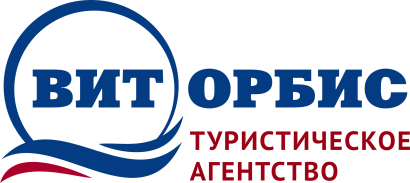          Республика Беларусь 210009                                г. Витебск, ул. Чапаева 4-38                                                            Тел./факс: +375 (212) 265-500МТС: +375 (29) 5-110-100                     www.vitorbis.com      e-mail: vitorbis@mail.ruПроживаниеДаты заездовСтоимостьГостиница Санкт-Петербург 4*Завтраки «шведский стол»08.05-12.05.20249000 RUBГостиница Санкт-Петербург 4*Завтраки «шведский стол»16.05-20.05.20248500 RUBГостиница Санкт-Петербург 4*Завтраки «шведский стол»23.05-27.05.20249000 RUBГостиница Санкт-Петербург 4*Завтраки «шведский стол»30.05-03.06.20249500 RUBГостиница Санкт-Петербург 4*Завтраки «шведский стол»06.06-10.06.202410000 RUBГостиница Санкт-Петербург 4*Завтраки «шведский стол»13.06-17.06.20249500 RUBГостиница Санкт-Петербург 4*Завтраки «шведский стол»27.06-01.07.20249500 RUBГостиница Санкт-Петербург 4*Завтраки «шведский стол»04.07-08.07.20249500 RUBГостиница Санкт-Петербург 4*Завтраки «шведский стол»11.07-15.07.20249000 RUBГостиница Санкт-Петербург 4*Завтраки «шведский стол»18.07-22.07.20249000 RUBГостиница Санкт-Петербург 4*Завтраки «шведский стол»25.07-29.07.20249000 RUBГостиница Санкт-Петербург 4*Завтраки «шведский стол»01.08-05.08.20249000 RUBГостиница Санкт-Петербург 4*Завтраки «шведский стол»08.08-12.08.20249000 RUBГостиница Санкт-Петербург 4*Завтраки «шведский стол»15.08-19.08.20249000 RUBГостиница Санкт-Петербург 4*Завтраки «шведский стол»22.08-26.08.20249000 RUBГостиница Санкт-Петербург 4*Завтраки «шведский стол»05.09-09.09.20248500 RUBГостиница Санкт-Петербург 4*Завтраки «шведский стол»12.09-16.09.20248500 RUBГостиница Санкт-Петербург 4*Завтраки «шведский стол»19.09-23.09.20248500 RUBГостиница Санкт-Петербург 4*Завтраки «шведский стол»19.09-23.09.20248500 RUB